   POSITION DESCRIPTIONThis position description covers four key areas:KEY RESULT AREASPERFORMANCE EXPECTATIONSBEHAVIOURSSKILLS REQUIREDKEY RESULT AREASCORE BEHAVIOURSSKILLS REQUIREDSuperior communication, written and verbal skillsProduct Knowledge (LTS Equipment product range)Industry Knowledge (eg: industry trends)Sound Mechanical aptitudePlanning and time management skills Selling skillsNegotiation skills, decision making and problem solving skillsPresentation skillsComputer skills, including the use of Customer Relationship Management (CRM), Accounting and Administration systems, Excel, Word and Outlook.Teamwork skillsCost effectiveness skills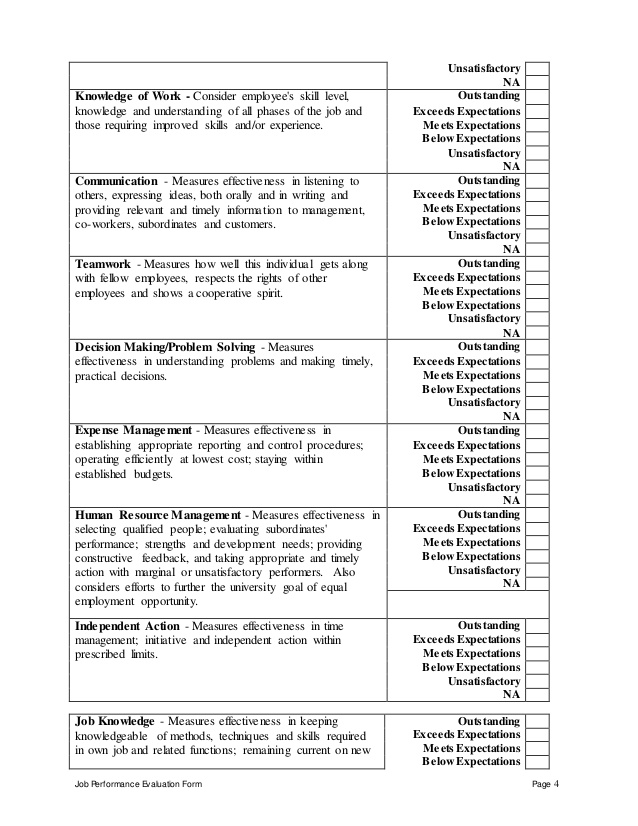 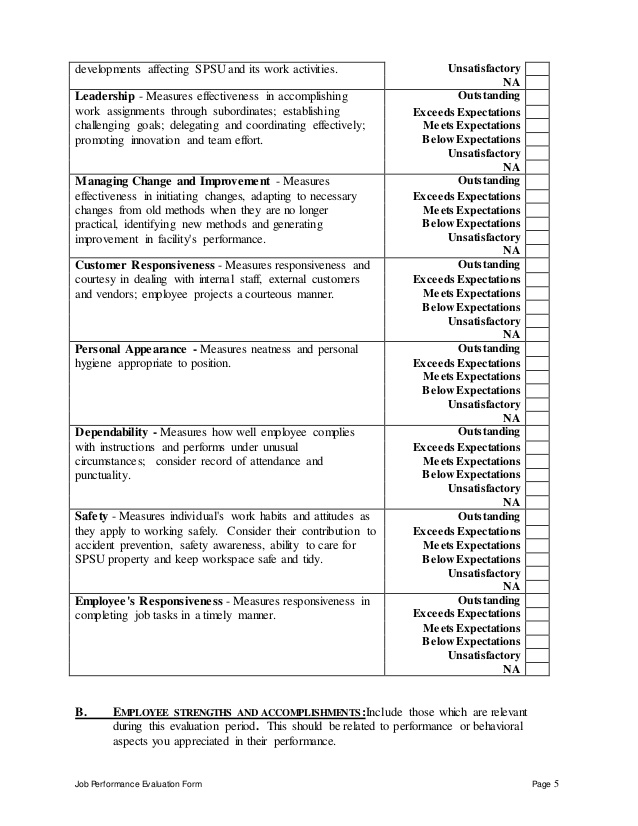 Division:LTS EquipmentPosition Title:LTS Equipment – Service Coordinator - AlburyReporting to:Operations ManagerPosition Purpose:To improve and expand our existing service business whilst generating new business opportunities through networking, strategic planning and cold calling.This position has 4 success indicators:A comprehensive knowledge of the LTS equipment and the Karcher range of products and associated parts including accessories and chemicals;Ability to liaise with Service Co-ordinators to obtain exact information on requests for estimate.A clear understanding of the estimating process and job costing control demonstrated by supply of prompt and accurate estimates;An ability to provide a Quality Control check to completed estimate prior to releasing to Co-ordinator;An integrated sales and service approach to estimating for new and existing client relationships to maximise opportunities. Key Result Areas (KRA’s)Performance ExpectationsRevenue Generation: Timely response to requests for estimates;Cost effectiveness and accuracy when building estimate to ensure both LTS Equipment and customer are adequately represented;Customer acceptance of EstimatesResponding to phone calls, emails promptlyProcesses set in place Liaise with Co-ordinators, Scheduler as requiredManage your service estimates and leads list in the Customer Relationship Management (CRM) System on a daily basis.Follow up customer queries, find out customer specific requirements and then ensure these requirements are built into required estimates;Measure of SuccessCustomer acceptance of EstimatesKey Result Areas (KRA’s)Performance ExpectationsService Estimating Management:A clear understanding of the estimating process and job costing control;Provide a Quality Control check to Estimates prior to releasing completed estimate to co-ordinator.;Communicate with All key staff by  utlising CRM;In collaboration with the Purchasing Officer establish Price and Availability (P&A) of parts, transport and external suppliers in generating estimates.Keep Company Service Scheduler updated on any changes to work scheduling.End of Month - Do check on Outstanding EstimatesEstimate costing controlEnd of week –Review requests for Estimate and ensure all are completedEnsure that all staff  are punctual  and they are issued jobs promptly efficientlyManage CRM,Job creation, assignment board population in conjunction with Service Scheduler.Ensure all paperwork is handled according to the directions set out in the procedure manuals.Measure of SuccessHaving the Assignment board for all branches booked up with a mix of servicing, repair and breakdown work up to a week in advance.Stock ControlA Comprehesive understanding of the stock control systems and processes required to fulfil the servicing requirements of LTS Equipment’s customer base. Ensure that all parts are going to be available for all jobs booked for the week. Van stock replenishment – set up and control  (monthly stocktake and replenishment report). Pick up and pack required parts for each  individual job.Stock ControlA Comprehesive understanding of the stock control systems and processes required to fulfil the servicing requirements of LTS Equipment’s customer base. Measure of SuccessReduction in downtime during peak work hours due to unavailable partsReduction in Stocktake variancesKey Result Areas (KRA’s)Performance ExpectationsOffice AdministrationProvide leadership and direction in process and work flow to the  Daily implementation of Branch Operations, ensuring the Premise is open to public from 8.30am to 5.00pmAnswer incoming phone calls and disseminate to relevant colleaguesFollow up bills not received for completed jobsEnsure WHS Polices are on displayEnsure Safe Work Method Statements are available to all staff upon requestEnsure that all paperwork and computer procedures are completed and carried out   promptly, accurately and timely.Controlling Branch expenses and initiating cost savings.Office AdministrationProvide leadership and direction in process and work flow to the  Measure of SuccessOffice AdministrationProvide leadership and direction in process and work flow to the  Reduction in downtime during peak work hours due to unplanned stoppagesKey Result Areas (KRA’s)Performance ExpectationsReportingReport  all Activity daily via CRMReport all Service jobs daily via CRMWeekly phone meetings with Service Manager Yearly PDR with Operations  Manager 1. Focuses on Clients Has highly productive relationships with all clients by ensuring that meeting customer needs is a primary focus of actions and decisions.2. "Can Do" Mentality	Displays excellent tenacity and initiative in responding to situations in a flexible and positive way.3. Teamwork		Is clearly committed to the team and contributes in a positive way to the team at all times.4. Creativity	Always looks for alternatives in reaching planned outcomes.  Instinctively thinks laterally to find fresh ideas and approaches.5. Interpersonal Communication		Places high importance on communication and ensures wherever possible that interactions with others are a positive experience for both parties.6. Builds Business Relationships	Successfully builds and maintains relationships with people outside their immediate team that leads to the achievement of mutual goals.7. Committed to Quality		All work is thoroughly checked.  Quality and excellence is highly valued as is a commitment to continuous improvement.8. Individual PerformanceAlways strives to achieve optimal performance in everything they undertake by seeking regular feedback and valuing their own development.